DSWD DROMIC Report #2 on the Fire Incident in Maricaban, Pasay Cityas of 15 February 2019, 6PMSUMMARYOn 13 February 2019, a fire incident occurred in a residential area in Brgy. 178, Maricaban, Pasay City. The fire started at around 7:27 PM and was declared under control at 9:21 PM. The cause of fire is still under investigation.Source: DSWD-NCRStatus of Affected Families / Persons A total of 30 families or 96 persons were affected by the fire incident in Maricaban, Pasay City. (see Table 1)Table 1. Number of Affected Families / PersonsNote: On-going assessment and validation.Source: DSWD-NCRStatus of Displaced Families / Persons (see Table 2)Table 2. Number of Served Families / Persons Inside ECsNote: On-going assessment and validation.Source: DSWD-NCRDamaged Houses (see Table 3)Table 3. Number of Damaged HousesNote: Ongoing assessment and validation. Source: DSWD-FO NCRAssistance Provided (see Table 4)Table 4. Cost of Assistance Provided to Affected Families/Persons Note: Ongoing assessment and validation being conducted.Source: DSWD-FO NCRSITUATIONAL REPORTDSWD-DRMBDSWD-NCR*****The Disaster Response Operations Monitoring and Information Center (DROMIC) of the DSWD-DRMB continues to closely coordinate with DSWD-NCR for significant disaster response updates and assistance provided.JAN ERWIN ANDREW I. ONTANILLASReleasing OfficerPHOTO DOCUMENTATION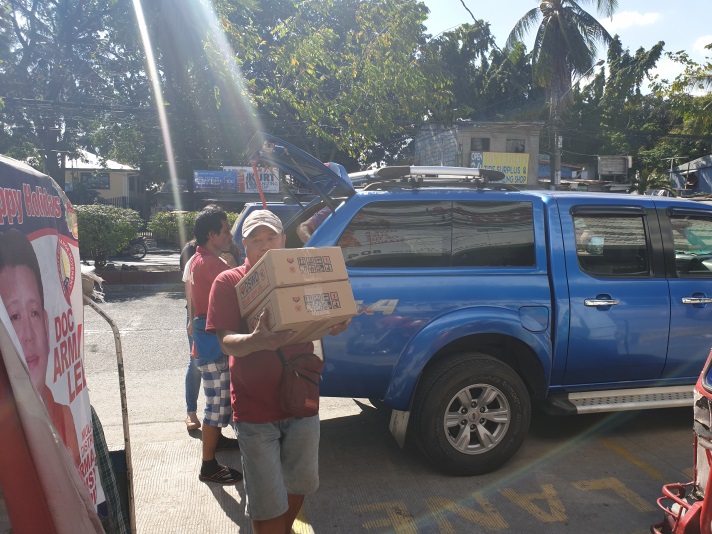 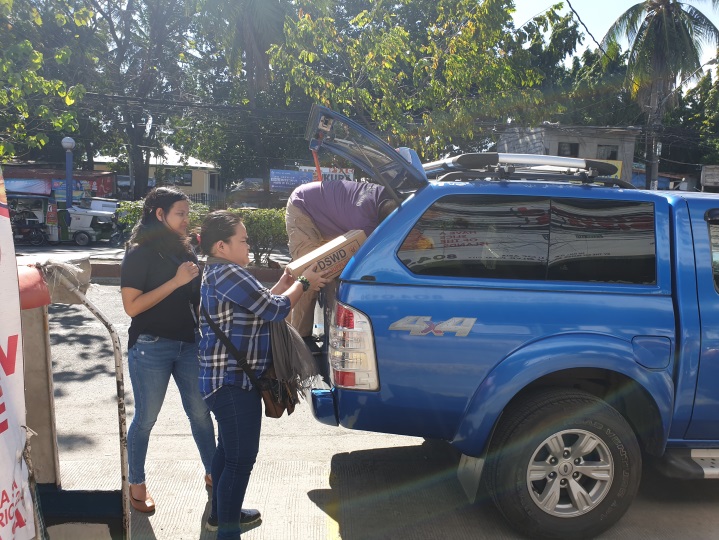 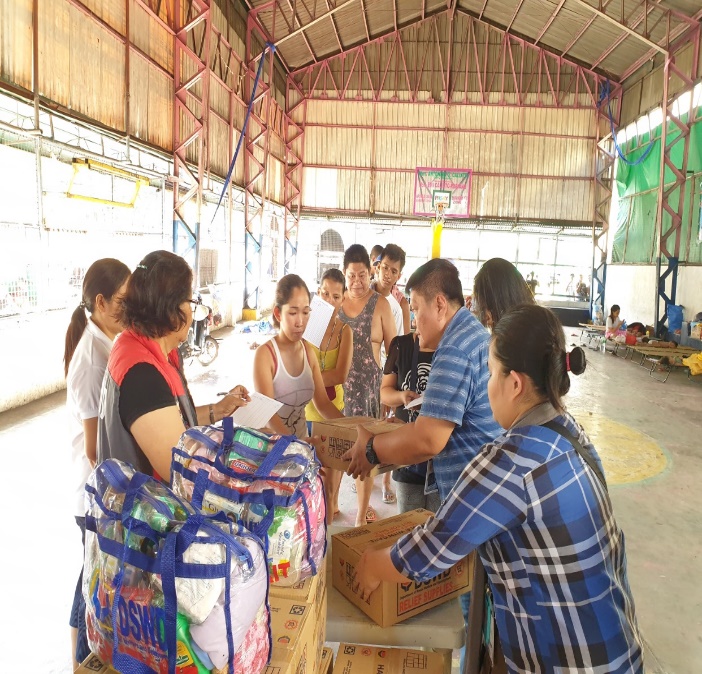 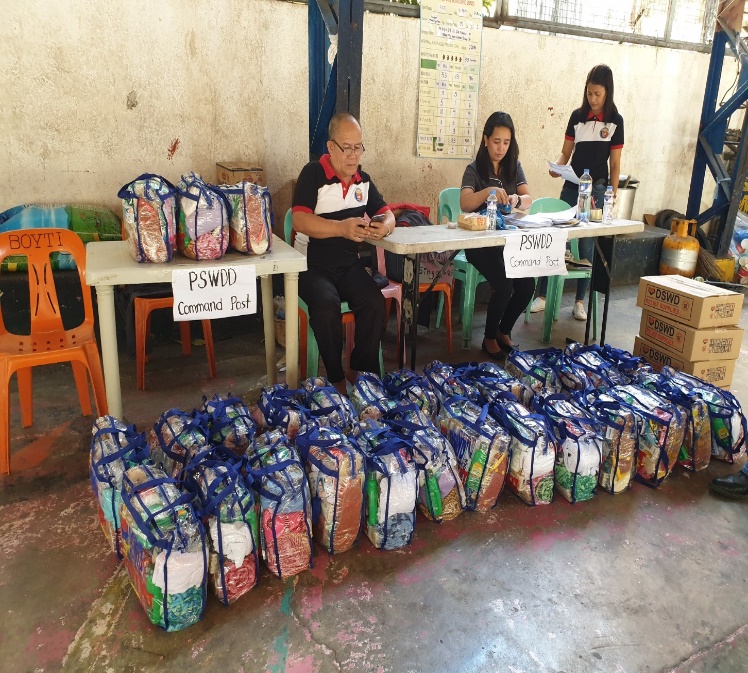 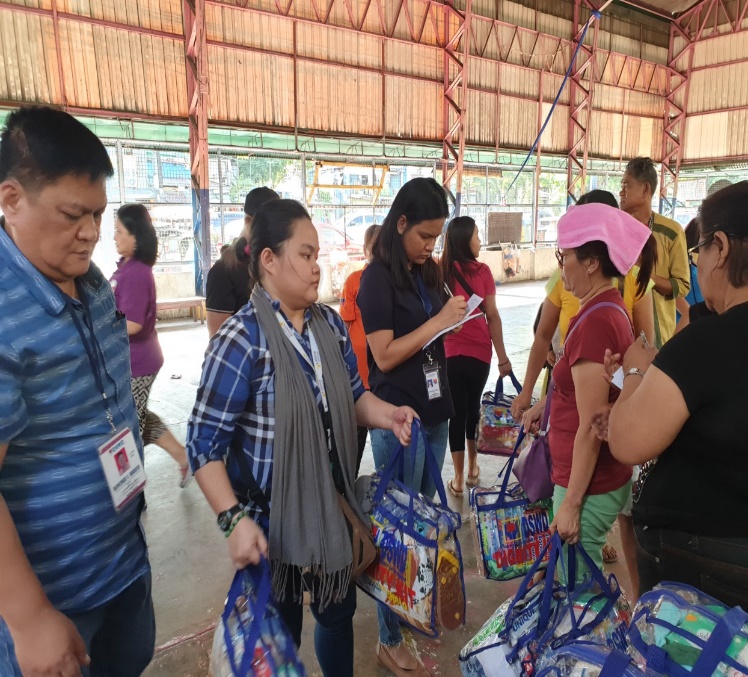 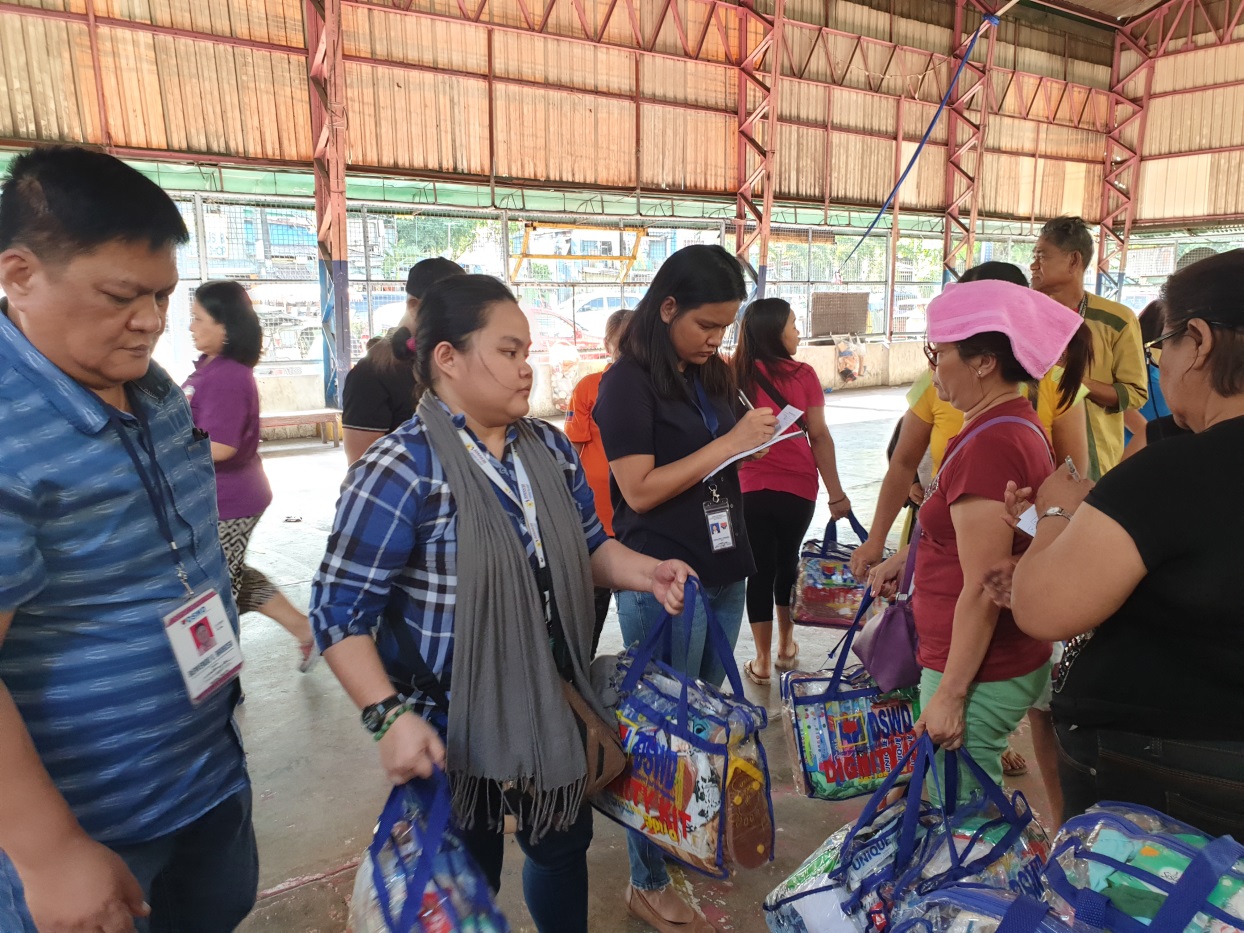 REGION / PROVINCE / MUNICIPALITY  NUMBER OF AFFECTED  NUMBER OF AFFECTED  NUMBER OF AFFECTED REGION / PROVINCE / MUNICIPALITY  Barangays  Families  Persons GRAND TOTAL          1        3096 NCR          1        30       96 Pasay City          1        30       96 REGION / PROVINCE / MUNICIPALITY REGION / PROVINCE / MUNICIPALITY  NUMBER OF EVACUATION CENTERS (ECs)  NUMBER OF EVACUATION CENTERS (ECs)  INSIDE ECs  INSIDE ECs  INSIDE ECs  INSIDE ECs REGION / PROVINCE / MUNICIPALITY REGION / PROVINCE / MUNICIPALITY  NUMBER OF EVACUATION CENTERS (ECs)  NUMBER OF EVACUATION CENTERS (ECs)  Families  Families  Persons  Persons REGION / PROVINCE / MUNICIPALITY REGION / PROVINCE / MUNICIPALITY  CUM  NOW  CUM  NOW  CUM  NOW GRAND TOTALGRAND TOTAL1116164747NCRNCR1116164747Pasay City1116164747REGION / PROVINCE / MUNICIPALITY REGION / PROVINCE / MUNICIPALITY   NO. OF DAMAGED HOUSES   NO. OF DAMAGED HOUSES   NO. OF DAMAGED HOUSES REGION / PROVINCE / MUNICIPALITY REGION / PROVINCE / MUNICIPALITY  Total  Totally  Partially GRAND TOTALGRAND TOTAL10 10 - NCRNCR  10   10 - Pasay City 10 10 - REGION / PROVINCE / MUNICIPALITY REGION / PROVINCE / MUNICIPALITY  TOTAL COST OF ASSISTANCE  TOTAL COST OF ASSISTANCE  TOTAL COST OF ASSISTANCE  TOTAL COST OF ASSISTANCE  TOTAL COST OF ASSISTANCE REGION / PROVINCE / MUNICIPALITY REGION / PROVINCE / MUNICIPALITY  DSWD  LGU  NGOs  OTHERS  GRAND TOTAL GRAND TOTALGRAND TOTAL63,018.30---63,018.30NCRNCR63,018.30---63,018.30Pasay City63,018.30---63,018.30DATESITUATIONS / ACTIONS UNDERTAKEN15 February 2019The Disaster Response Operations Monitoring and Information Center (DROMIC) of the DSWD-DRMB continues to closely coordinate with DSWD-NCR for significant reports on the status of affected families, assistance, and relief efforts.DATESITUATIONS / ACTIONS UNDERTAKEN15 February 2019DSWD-NCR provided Family Food Packs (FFPs), dignity kits and sleeping kits to the affected families thru the request of Pasay City Social Welfare and Development Office (PCSWDO).DSWD-NCR is continuously coordinating with Pasay CSWDO for updates and for any augmentation assistance needed for the affected families.